 SUMMER FISHING SPECIES HUNT COMPETITION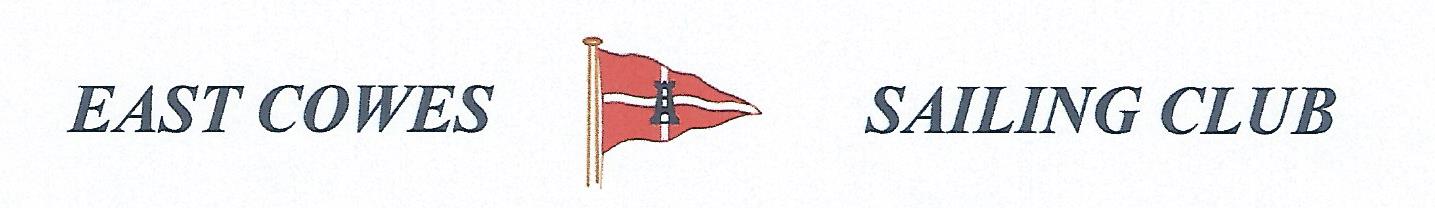 Sunday 25th August 2019Weather PermittingHigh Tide 07.00, 1925   2 rods per person allowed; £5 per person entrance feeStart fishing 0800, Prizes awarded at 16.30 at the club houseFor Species HuntPoints added on boat with winner with most points allowance of 5 fish per species Cod 12; Bream  10; Plaice 9; Smoothound 8; Conger 7; Rays 6; Pout/whiting 5; Dogfish 2. All other fish 2Hammer head required evening of 25th August Affiliated club members welcomeFor further information contact Richard Davis Rear Commodore Motor Boats & Fishing email: motor@eastcowessc.co.uk Mobile: 07958 629116   Or Mike Harvey 07746 188062 Or Dave Bonham on 0795 898227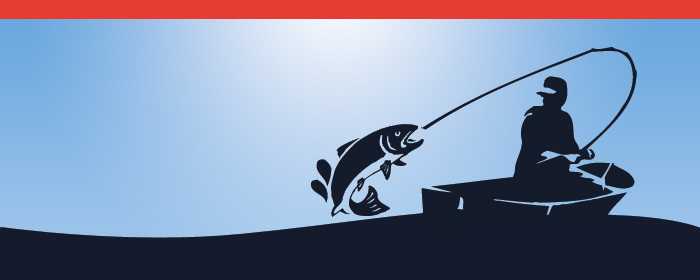 